Телевидение и Интернет – их рольв воспитании   ребёнка                             Выступление  на общешкольном  родительском собрании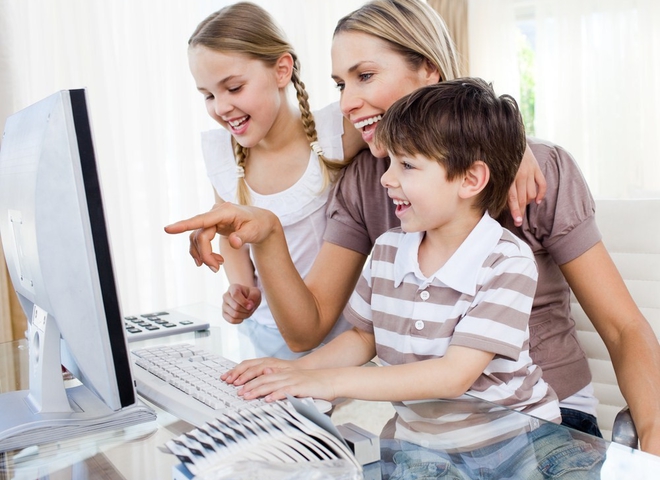 Подготовила: учитель начальных классов                Бугаева Н.Л.Не смотря на бурное развитие средств коммуникации в начале XXI века, телевидение остается самым массовым и доступным средством информации. 
Для нас телевизор –  часть привычного интерьера, возможность узнать что-то новое, а также отдохнуть и отвлечься. Но что значит телевизор для ребенка: друг он ему или враг?Сегодня телевизор – это не просто окно в мир. Мы не замечаем, как часто яркий экран с захватывающими кадрами кино и рекламой отнимает наше время или даже заменяет нам няню. С одной стороны это кажется невероятно удобным: включил ребенку любимые мультики, а сам в это время занимаешься домашними хлопотами. Однако не все так просто. Телевидение, как и любое электронное устройство, может быть полезным и вредным одновременно. Многие из нас привыкли убираться, готовить завтрак ребёнку или кормить его при включенном телевизоре. Таким образом создается эффект присутствия и монотонная работа становится легче: мы не смотрим постоянно на экран, а лишь украдкой выхватываем самое интересное. Но в этом привычном действии есть скрытый вред. Вы и ребёнок постоянно находитесь в окружении громких звуков и быстро мелькающих картинок, что держит нервную систему «на взводе». Поток идущей с экрана информации мешает сосредоточиться, отвлекает, создает шумовой фон, что чревато нервным напряжением. Как выйти из такой ситуации? Или просто выключите телевизор, переманивающий ваше внимание, либо включите канал с музыкой релакс, балетом или концертом симфонической музыки. Тогда вместо информационного мусора ваше чадо между делом приобщится к произведениям классики, которая благотворно влияет не только на развитие, но и на психику ребенка.Смотрите телевизор правильно.Телевизор влияет на зрение и слух ребенка, дает ему пищу для ума и вызывает эмоции. Положительный эффект от просмотра передач или мультфильмов будет достигнут только при определенных ограничениях по времени. Врачи и психологи рекомендуют смотреть телевизор не более 15 минут в день детям до трех лет, и около 30 минут для детей старше. Кроме временных рамок следует помнить, что расстояние между экраном и ребенком должно быть не меньше двух метров. Также не разрешайте ребенку смотреть телевизор лежа, на боку или при выключенном свете. При таком просмотре нагрузка на глаза увеличивается втрое! Чтобы малыш быстрее отвлекся от телевизора и дал отдохнуть глазам, предложите ему сделать специальную гимнастику или просто потанцевать с закрытыми глазами.Кроме этого ошибочным мнением является тот факт, что родители не считают вредным пассивный просмотр телевидения. Например, вы смотрите увлекательную передачу по кулинарии, а ребенок играет рядом и вроде совсем не смотрит на экран. Однако он хоть и увлечен игрой, но  слышит и видит все, происходящее на экране, и запоминает. Решить эту проблему можно простым способом: просто не смотрите телевизор в одной комнате.Полезный телевизор.Какая же польза может быть от телевизора? Он дает нам возможность за 10 минут побывать с ребёнком в Африке, познакомиться со львами или окунуться в глубины океана. Телевидение дарит полное живое представление о мире, который дети видели только на картинках или в энциклопедии. Кроме развития кругозора ТВ оказывает влияние и на словарный запас, помогает развивать усидчивость у детей и концентрировать внимание.Однако даже при таком подходе роль родителей очень важна. Во-первых, начиная знакомить ребенка с окружающим миром, выбирайте передачи, ориентированные на его возраст. Не следует показывать ребенку фильм о Большом взрыве и образовании планет – как минимум, он заскучает, как максимум, испугается непонятных картинок и страшных слов, типа «взрыв», «черная дыра» и «обжигающее солнце».Во-вторых, при выборе мультфильма сначала просмотрите его сами, обратив внимание на хронометраж и диалоги героев. Слишком длинный мультик утомителен для нервной системы, а молчаливые герои анимации, бесцельно гоняющиеся друг за другом, не расскажут вам ничего полезного. Идеальным просмотром будет познавательный мультфильм, который вы будете смотреть и комментировать вместе с ребенком. Возьмите за привычку после просмотра обсуждать просмотренную передачу или мультик: спросите у ребёнка, что он узнал нового, где побывал и как вели себя главные герои. Чтобы закрепить положительный эффект от просмотра, предложите ребенку нарисовать понравившегося героя или научитесь вместе танцевать веселый танец из мультфильма.В-третьих, приучите себя к мысли, что вы включаете телевизор только для просмотра определенной передачи, которая интересна или вам, или ребенку. Исключайте шумовое присутствие из вашей жизни, выключайте ТВ сразу после просмотра и приучайте к этому ребенка. Только с помощью таких привычек голубой экран станет для него другом и откроет много нового и интересного.По данным социологических исследований, телевидение занимает одно из ведущих мест по силе воспитательного воздействия после семьи и школы, являясь каналом интенсивной социализации. 
В последнее время общественность и ученые все больше отмечают усиление  отрицательного влияния на детей средств массовой информации  (и в первую очередь  Интернета и телевидения). Особенно мощное влияние на молодежь осуществляет телевидение. Телевизор становится для ребенка или подростка основным источником информации. Телевизор рассказывает или показывает ребенку больше “сообщений”, чем родители, друзья или учителя и довольно часто дети доверяют этим сообщениям не меньше, а иногда даже больше, чем родным и близким. А современное отечественное телевидение для привлечения внимания широкой публики и получение больших прибылей от рекламы склонно транслировать насильственные или эротические сюжеты, пробуждая самые низкие инстинкты человека.Если тебя обидели — ты должен дать сдачи и уничтожить обидчика, если ты понимаешь, что не можешь достичь того, к чему стремишься законными методами, то не страшно в чем-то переступить границу; если ты богатый и сильный — закон для тебя не писан. В результате имеем привыкание к этим сценам, формирование представлений,  что основной путь решения большинства проблем – насильственный, и формирование весьма странных идеалов или образцов для наследования (положительный герой боевика, в среднем, стреляет или убивает в несколько раз больше людей, чем герой отрицательный (вспомните Рембо, Красная жара и т.д.).Особенно  опасно показывать фильмы со сценами  насилия или разврата и агрессивные  мультфильмы маленьким детям. Эти дети не могут еще критически оценивать увиденное и стараются его реализовать в жизни. Например,  когда двухлетним детям показали  «Том и Джерри», то после мультфильма они начали драться  маленькими табуреточками, которые были в комнате, копируя героев. А некоторые дети могут взять молоток или нож, как герои этих мультиков, и ударить другого ребенка или даже взрослого. Четырехлетний ребенок начал бить кулачками своих родных после просмотра... «Матрицы», так как он увидел, что хороший Нео долгое время бился с плохими «дядями».
К сожалению, значительная часть зарубежных мультфильмов наполнены агрессивными или аморальными сценами. Вспомним разнообразных покемонов и киборгов, которые постоянно уничтожают друг друга. В противовес этому -  добрые советские мультики: «Снегурочка», «Аленький цветочек», «Карлсон», «Леопольд», «Казаки» и прочие, которые вызывают положительные эмоции и воспитывают стремление к дружбе, взаимопомощи, щедрости, доброте, милосердию, любви. А некоторые даже в целом добродушные американские мультфильмы, например, «Шрек», имеют сцены, которые воспитывают жестокость. Шокирует сцена, когда Шрек, чтобы понравиться Фионе, надувает лягушку. Что же тогда дети будут делать, чтобы понравиться друг другу?...Исследователи выяснили, что дети, которые осуществили преступление, покалечив других детей во время игры, вообще не понимают, что такое боль живого существа и сопереживание, они не могут поставить себя на место того ребенка, которому они нанесли ущерб, так как родители их этому не научили, а мультфильмы наоборот показывали, как «прикольно» наносить боль другому существу или человеку, как это показано в «Том и Джерри». Научные исследования подтверждают отрицательное  влияние телевидения на увеличение уровня преступности. Не  менее опасным для детей может  быть и Интернет.Динамичный интерфейс Интернета - это комфортное пространство для ребенка. В Интернете большинство детей уже чувствуют себя как рыба в воде. Он для них удобен, это и средство развлечения, и средство доступа к миру информации. Уже в два года малыш может играть в простые игры. А в 8-12 лет дети становятся наиболее активны в Интернете. Уже в этом возрасте часто заводят свои персональные интернет-странички, некоторые ведут дневники-блоги. По сети они общаются как с одноклассниками, так и с виртуальными друзьями.
Плюсы Интернета состоят в том, что сеть предлагает образовательный и полезный опыт, правильное использование которого может улучшить их успеваемость в школе. Но и здесь есть свои недостатки, такие как неточные данные, а также неподходящие для детей и подростков в области информации.
Многие исследователи отмечают, что Интернет и компьютерные игры вызывают привыкание или даже зависимость. Дети наталкиваются на такие риски, как попадание в виртуальный мир, уменьшение социальных контактов, социальную дезадаптацию, что может привести к депрессиям и самоубийству. Интернет-зависимый ребенок не может контролировать количество времени, проведенное перед монитором, у него появляется сухость глаз, расстройство сна, исчезает аппетит. Психологи много говорят о том, что заинтересованность разного рода «стрелялками», яркие картины крови, разрывание плоти убитых может провоцировать человека попробовать такую ситуацию не «понарошку», а в реальной жизни. Так же, как игры, в которых герой может прыгать из высокого дома, перелетать пропасти и т.п., провоцируют детей делать что-то подобное, рискуя своим здоровьем и жизнью. Одним из негативных эффектов глобальной компьютерной сети является широкое распространение различной информации сомнительного содержания. Следует, отметит, что существуют информационные воздействия, прямо угрожающее психическому или физическому здоровью человека. Довольно часто они формируют морально-психологическую атмосферу в обществе, питают криминальную среду и способствуют росту числа психических заболеваний. Дети не видят угрозы, которую несет в себе глобальная сеть. Статистика выявляет: 9 из 10 детей в возрасте от 8 до 15 лет сталкивались с порнографией в сети, около 17% регулярно заглядывают на запретные ресурсы, примерно 5,5% готовы претворить увиденное там в жизни. 
Существуют сайты, посвященные порнографии, пиротехнике, суициду, обсуждению действия тех или иных наркотиков. Отсюда может последовать увлечение всеми этими угрожающими их здоровью вещами. 

Встреча с опасными людьми в чатах или других областях. По статистике, это самый большой риск. Подростки могут войти в такие не желательные для них компании, как радикальные политические группы, сатанинские культы.Законом № 436-ФЗ от 29 декабря 2010 года «О защите детей от информации, причиняющей вред их здоровью и развитию» запрещено распространение информации, побуждающей детей к совершению действий, представляющих угрозу их жизни и здоровью. В частности, не допускается публикация материалов, способствующих возникновению у детей желания употребить наркотики, табачные и алкогольные изделия, принять участие в азартных играх, заниматься проституцией, бродяжничеством, попрошайничеством, побуждающая к жестоким действиям и насилию, отрицающая семейные ценности, оправдывающая жестокость, насилие и противоправные действия. Запрещены порнография, нецензурная брань, пропаганда нацизма, экстремизма, терроризма. К информации, распространение которой должно иметь возрастные ограничения, относятся изображения (описания) половых отношений, насильственных смертей, катастроф, самоубийств. За эти нарушения предусмотрена как административная, так и уголовная ответственность. Но обеспечить медиабезопасность трудно. Более 60 миллионов сайтов оказались в черном списке, так как в них была размещена информация, запрещенная Законом № 436-ФЗ. Но, по подсчетам специалистов Ростелекома, каждый день в интернете попадаются от двух до пяти тысяч записей, опасных для здоровья и жизни детей.Итак, если ВЫ ЗАМЕЧАЕТЕ, ЧТО: Ваш ребёнок всё больше времени проводит за компьютером, телефоном, планшетом и телевизором.Постоянно ведёт с вами переговоры «Сколько ему можно сегодня поиграть или посмотреть».Просит Вас скачивать всё новые игры или скачивает их сам.Виртуальные друзья вытесняют реальное общение из жизни ребёнка.Ребёнок начинает терять интерес к реальной жизни.Когда ребёнок просыпается, то сразу просит мультик или игру.Когда ребёнок приходит домой из школы – первое, что он делает – идёт к компьютеру или включает телевизор.Вы замечаете, что у ребёнка начались проблемы со сном.Его мало интересует собственный внешний вид.Он пропускает приём пищи, чтобы не отрываться от компьютера.

Вы должны  понимать, что надо принимать меры. Иначе…
ЧТО ЖЕ БУДЕТ ПОТОМ,
ЕСЛИ НИЧЕГО НЕ МЕНЯТЬ? Ребёнок становится другим... И Вы его не узнаёте...Вы знаете, что экранная зависимость формируется намного быстрее, чем все другие виды зависимости?
Если Ваш ребёнок проводит много времени перед телевизором, в интернете
и за компьютерными играми, у него нарушается восприятие реальности,
страдают отношения с Вами и с другими людьми.Ребенок становится изолирован от окружающих, замыкается в себе,
может быть грубым и агрессивным.Ребёнок перестаёт всесторонне развиваться, общаться со сверстниками, интересоваться другими вещами, учиться, читать книги, заниматься спортом, проводить время на свежем воздухе...И это все очень негативно влияет на его здоровье, на личность, характер,
на социальное развитие и на весь его эмоциональный мир. У ребёнка начинаются серьёзные проблемы со здоровьем:Ухудшается зрение;Портится осанка;Начинаются головные боли;Слизистая оболочка глаз страдает от сухости;Появляются симптомы хронической усталости;Нарушается сон и аппетит. Ребёнок деградирует в социальном развитии:Он мало общается с друзьями и сверстниками, а если и общается – то все разговоры и обсуждения сводятся к тому, кто во что играл и кто какое приложение скачал.Он становится нелюдимым, замкнутым, рассеянным.Виртуальные друзья вытесняют реальных.Если ребёнок играет в игры, связанные с насилием, «стрелялками», сражениями – он становится агрессивным и грубым, несдержанным и нервным.Он начинает избегать Вас. Вы ему просто становитесь не интересны.
Впрочем, как и всё остальное, кроме того, что за экраном компьютера.Т.е. ВСЁ ОЧЕНЬ СЕРЬЁЗНО. Но, предупреждён – значит, вооружён!Чтобы обезопасить ребенка в Сети, вы можете сделать следующее:Проводите время онлайн с вашим ребенком, исследуйте сайты вместе. Узнайте, чем любят заниматься в Сети ваши дети. Помогите ребенку использовать Интернет в качестве эффективного инструмента исследования. Помните, что ребенок в Сети общается с незнакомыми людьми, особенно в чатах. Четко объясните, какую информацию он может разглашать. Поместите подключенный к Интернет компьютер в общую комнату, например, в гостиную, а не в детскую. Обсудите с ребенком плюсы и минусы пользования Интернет. Объясните, что нет ничего страшного, если он будет рассказывать вам о случаях столкновения с вредным контентом или другой вызывающей беспокойство информацией. Научите ребенка правильно обращаться с потенциально опасным материалом: он не должен отвечать на угрожающие или раздражающие сообщения; он должен незамедлительно закрыть окно сайта, если его содержимое вызвало чувство дискомфорта или волнения.Объясните ребенку, что информация в Интернет не всегда надежна. Объясните, что ребенок должен вести себя в Интернет-пространстве так же, как он ведет себя в реальной жизни; расскажите ребенку о принципах сетевого этикета. Узнайте о наиболее эффективных способах избежать спам-рассылок, о том, как распознать спам, если вы сталкиваетесь с ним в первый раз. В ваших интересах разработать инструкцию по пользованию Интернет и обсудить ее с детьмиПодводя итоги, хочется сказать, что проблема влияния внешних факторов на формирование личности ребенка с развитием и расширением различных способов передачи информации, компьютерных технологий в современном обществе не уменьшится. Это надо осознавать всем нам и не закрывать глаза на проблему, отговариваясь тотальной нехваткой времени. 	Чтобы противодействовать отрицательному влиянию  на детей СМИ нужно объединить усилие родителей, общественных организаций, соответствующих государственных структур. Но как бы государство не запрещало фильмы или сайты с элементами насилия или разврата, если родители не будут уделять значительного внимания своим детям, и в семье не будет создана атмосфера доверия и любви, то никакие запреты не будут действовать. Поэтому родители должны своим собственным примером воодушевлять детей на добрые дела и быть для них моральным авторитетом,  и тогда детей не будет  тянуть к запрещенным вещам.. Будьте всегда в курсе того, что интересует ребенка, что он смотрит, что читает, в какие игры играет, с кем дружит; изыщите возможность быть с ним на связи.Не отказывайтесь от его предложений выполнить что-то совместно, инициируйте это сами; старайтесь быть эмоционально близки. Вырабатывайте критичность мышления ребенка. Будьте ему интересны своей увлеченностью чем-то (не обязательно работой и зарабатыванием денег), чем-то, к чему сам он захочет стремиться.Средства массовой информации остаются для человека надежным спутником и помощником в интеллектуальном, творческом труде. Человек сможет основательнее и глубже познавать действительность, быть значительно информированным о происходящем в мире, в большой степени заниматься творческой деятельностью ради благородных целей – достижения мира, социального прогресса. Главное, чтоб СМИ не заменили живое общение со сверстниками, родителями, а интегрировались в процесс воспитания, развивали, а не разрушали личность ребенка.
Литература:
Асенин С.В. Волшебник экрана. Эстетические проблемы в современной мультипликации. – М.: Искусство, 1984.Ефимов Э.М. Учебное телевидение: проблемы и перспективы. - М.: Просвещение, - 1987. – 165 с.Медведев А.Л., Чернышев А.А. Десятая муза. Рассказы о киноискусстве. - М.: Просвещение, 1978Реальность массмедиа / Пер. с нем. А. Ю. Антоновского. — М.: Праксис, 2005. — 256 с. — (Серия «Образ общества»).Сабашникова Е.С. Третье рождение. Пути развития телевизионного театра. - М.: Просвещение, 1985.Юровский А.К.Телевидение поиски и решения. - М.: Искусство, - 1983. – 174 с.Байярд Роберд и др. Ваш беспокойный подросток. Просвещение 1991..Клейберг Ю.А. Психология девиантного поведения. Юрайт Москва. 2001.Бабосов. Прикладная социология. Тетра Системс. Минск. 2001Кравченко А.И. Социология. Деловая книга. Екатеринбург. 1998Поздняков Э.А. Философия преступления. Москва.2001.Учебный социологический словарь. Экзамен. Москва,2001.Еникеев М.И. Энциклопедия. Общая и социальная психология. Москва 2002.Самарцев О.Р. Телевидение, личность, образование. Ульян. дом печати,1998.«Эксперт», журнал от 29 апреля 2002, № 17, Интервью с Ж.Бодрияром.
